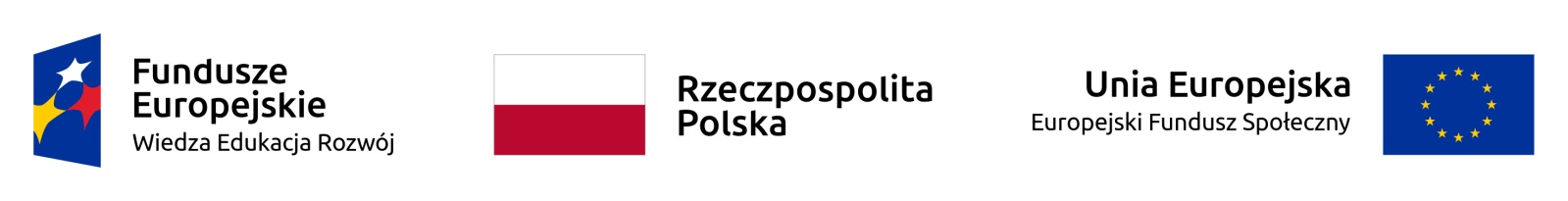 WZÓRUmowa nr …………/…..zawarta w dniu …………………… r. w Toruniu pomiędzy: Gminą Miasta Toruń z siedzibą ul. Wały gen. Sikorskiego 8, 87-100 Toruń NIP: 879-000-10-14 reprezentowaną przez: Panią Agnieszkę Jankowską– Dyrektora Zespołu Szkół Technicznych ul. Legionów 19/25, 87-100 Toruń, działającą na podstawie pełnomocnictwa nr BOU.077.83.2019 z dnia 14 marca 2019r. udzielonego przez Prezydenta Miasta Torunia.zwanym w dalszej treści umowy „Zamawiającym” a ……………………………………………………………………………….. zwaną dalej „Wykonawcą”, o następującej treści: § 1.1. W wyniku rozstrzygniętego postępowania na podstawie art. 275 pkt 2) ustawy z dnia 11 września 2019 roku Prawo zamówień publicznych (Dz. U. z 2019 r. poz. 2019 z późn. zm.), Zamawiający zleca, a Wykonawca zobowiązuje się do wykonania na rzecz Zamawiającego,   zgodnie   z   Opisem  Przedmiotu  Zamówienia  i  ofertą  Wykonawcy, na  warunkach  określonych   w   niniejszej   Umowie,  dostawy  sprzętu komputerowego i elektronicznego dla   potrzeb   realizacji   projektu   „Technik    logistyk   poszerza   wiedzę   i    umiejętności    we    współpracy   z   Katedrą   Logistyki   UMK"  współfinansowanego  przez  Unię  Europejską  ze  środków  Europejskiego  Funduszu  Społecznego w ramach Programu Operacyjnego Wiedza  Edukacja   Rozwój   2014-2020,  Oś   Priorytetowa  II   „Efektywne   polityki   publiczne    dla    rynku    pracy,    gospodarki i edukacji”, Działanie 2.15 „Kształcenie i szkolenie zawodowe dostosowane do potrzeb zmieniającej się gospodarki” (nr POWR.02.15.00-00-2011/18) 2. Oferta Wykonawcy i opis przedmiotu zamówienia, stanowią integralne części niniejszej umowy. 3. Wykonawca oświadcza, że dostarczone urządzenia będą fabrycznie nowe, nieużywane,    w   pierwszym   gatunku,   nieuszkodzone,   wolne   od   wad   fizycznych i  prawnych  oraz  obciążeń  osób  trzecich.  Urządzenia  powinny  być  w pełni sprawne i funkcjonujące bez jakichkolwiek zakłóceń oraz zastrzeżeń, a także odpowiadające obowiązującym normom i posiadające niezbędne certyfikaty zgodnie z obowiązującymi przepisami prawa oraz wymaganymi przez Zamawiającego. Wszystkie dostarczone urządzenia powinny posiadać wszelkie certyfikaty zezwalające na sprzedaż na terenie Unii Europejskiej oraz pochodzić z oficjalnych kanałów sprzedaży producenta. Urządzenia powinny posiadać dołączone niezbędne instrukcje i materiały dotyczące użytkowania w języku polskim. 4. Wykonawca  dostarczy  przedmiot  umowy  do  Zespołu  Technicznych   w   Toruniu, ul. Legionów 19/25, na własny koszt w miejsce wskazane przez Zamawiającego oraz dokona jego rozładunku i montażu. 5. Wykonawca zobowiązuje się do wywozu opakowań (kartony, folie, pianki, itp.) pozostałych po rozładunku przedmiotu zamówienia. 6. Wykonawca    oświadcza,    że    posiada    odpowiednie    warunki,     środki,     wiedzę i doświadczenie konieczne do właściwego wykonania swoich obowiązków określonych w  Umowie oraz zobowiązuje się do ich wykonania z należytą starannością, wynikającą z zawodowego charakteru prowadzonej przez siebie działalności gospodarczej, zgodnie ze  współczesną  wiedzą  techniczną  oraz  w  oparciu  o  obowiązujące przepisy, normy i standardy. 7. Wykonawca zobowiązany jest w dniu dostawy przekazać Zamawiającemu wszelką dokumentację  dostarczoną  przez  producenta  sprzętu zgodnie z ofertą Wykonawcy, w szczególności: karty gwarancyjne producenta, instrukcje obsługi w języku polskim itp. § 2. 1. Termin dostawy przedmiotu zamówienia określonego w § 1: ……………………… r. 2. Wykonawca zobowiązany jest zgłosić Zamawiającemu telefonicznie gotowość dostawy, na co najmniej 1 dzień roboczy przed przewidywanym terminem dostawy. 3. Przy odbiorze przedmiotu zamówienia, Zamawiający jest zobowiązany dokonać całościowego odbioru przedmiotu zamówienia. Na potwierdzenie czynności odbioru, zostanie spisany i podpisany przez przedstawicieli każdej ze Stron protokół odbioru. 4. Niezgodność ilościową wykonanego przedmiotu zamówienia Zamawiający zobowiązany jest reklamować Wykonawcy na piśmie w terminie dokonywanego odbioru przedmiotu zamówienia. 5. Niezgodność jakościową dostarczanego przedmiotu zamówienia Zamawiający zobowiązany  jest reklamować Wykonawcy pisemnie, faksem lub drogą elektroniczną w terminie 7 dni od dnia wykrycia wady i/lub usterki. 6. W przypadku reklamacji, określonej w ust. 4 i 5, Wykonawca obowiązany jest dostarczyć przedmiot zamówienia lub jego część bez wad, w terminie 5 dni roboczych od dnia złożenia reklamacji. 7. Czynności, o których mowa w ust. 6, Wykonawca będzie wykonywał w ramach wynagrodzenia, określonego w niniejszej umowie. 8. Dokonanie odbioru sprzętu zgodnie z postanowieniami umowy nie zwalnia Wykonawcy od roszczeń z tytułu rękojmi lub gwarancji. § 3 I wersja(dla czynnych podatników podatku VAT) 1. Zamawiający zapłaci Wykonawcy za zrealizowanie przedmiotu zamówienia, o którym mowa w § 1 ust.1 wynagrodzenie wyrażające się w kwocie netto ………….zł (słownie………………………..), co stanowi kwotę brutto ………. zł (słownie: …………………….). 2. Zamawiający dokona zapłaty należności za prawidłowo wykonany i dostarczony przedmiot zamówienia wymieniony w §1 ust. 1 w terminie do 14 dni od daty otrzymania prawidłowo wystawionej faktury tj. zgodnie z obowiązującymi w tym zakresie przepisami prawa. Podstawą do wystawienia faktury przez Wykonawcę jest protokół końcowy odbioru, podpisany przez upoważnionych przedstawicieli Zamawiającego i Wykonawcy. 3. Wykonawca ma obowiązek wystawić fakturę w ciągu 7 dni od daty podpisania protokołu odbioru. 4. Ustala się następujące dane identyfikacyjne transakcji umieszczane na fakturach: NABYWCA:  GMINA   MIASTA   TORUŃ,   ul.  Wały  gen.  Sikorskiego  8,  87-100   Toruń NIP: 879-000-10-14ODBIORCA FAKTURY:  Zespół Szkół Technicznych, ul. Legionów 19/25,  87-100 Toruń5. Wykonawca oświadcza, że jest czynnym podatnikiem podatku VAT. 6. Zamawiający oświadcza, że będzie realizować płatności za faktury z zastosowaniem mechanizmu podzielonej płatności. Zapłatę w tym systemie uznaje się za dokonanie płatności w terminie ustalonym w §3 ust. 2. 7. Wykonawca oświadcza, że numer rachunku rozliczeniowego wskazany we wszystkich fakturach, które będą wystawiane w jego imieniu, jest rachunkiem, dla którego zgodnie  z  Rozdziałem  3a  ustawy  z dnia 29 sierpnia 1997 r. – Prawo bankowe (Dz. U. z  2020  poz.  1896)  prowadzony jest rachunek VAT oraz że rachunek ten znajduje się w  wykazie  podmiotów,  o  których  mowa  w art. 96 b ustawy z dnia 11 marca 2004 r. o podatku od towarów i usług (Dz.U. 2020 r. poz. 106 ze zm.) tzw. białej liście podatników VAT. 8. Jeżeli Zamawiający stwierdzi, że rachunek wskazany przez Wykonawcę na fakturze nie spełnia wymogów określonych w ust. 7 niniejszego paragrafu, Zamawiający wstrzyma się z dokonaniem zapłaty za realizację Przedmiotu Umowy do czasu wskazania innego rachunku przez Wykonawcę, który będzie spełniał warunki określone w ust. 7. W takim przypadku  Wykonawca  zrzeka się prawa do żądania odsetek za opóźnienie płatności za  okres  od  pierwszego  dnia po upływie terminu płatności wskazanego w § 3 ust.2 do 7-go dnia od daty powiadomienia Zamawiającego o numerze rachunku spełniającego wymogi z ust. 7. 9. Wykonawca ponosi wyłączną odpowiedzialność za wszelkie szkody poniesione przez Zamawiającego w przypadku, jeżeli oświadczenia i zapewnienia zawarte w ust.7 oraz ust. 8 okażą się niezgodne z prawdą. 10. Wykonawca  zobowiązuje się zwrócić Zamawiającemu wszelkie obciążenia nałożone z tego tytułu na Zamawiającego przez organy administracji skarbowej oraz zrekompensować szkodę, jaka powstała u Zamawiającego, wynikającą w szczególności, ale nie wyłącznie, z zakwestionowanych przez organy administracji skarbowej prawidłowości odliczeń podatku VAT na podstawie wystawionych przez Wykonawcę faktur dokumentujących realizację Przedmiotu Umowy. 11. W  zakresie  przedmiotu  umowy  obejmującego  drukarki, routery wifi i monitory interaktywne  Wykonawca  zobowiązuje  się  naliczyć  podatek  VAT wg stawki 0% tj. dla  dostaw,  o  których  mowa  w  art.  83 ust.1 pkt 26a Ustawy o podatku od towarów i usług z dn. 11.03.2004r. (Dz. U. z 2020 r. poz. 106, 568, 1065, 1106, 1747). 12. W celu naliczenia przez Wykonawcę podatku VAT wg stawki 0% dla przedmiotu umowy obejmującego drukarki, routery wifi i monitory interaktywne, Zamawiający dostarczy Wykonawcy zamówienie potwierdzone zaświadczeniem, wystawionym przez organ prowadzący placówkę oświatową Zamawiającego. 13. Zakup współfinansowany  przez  Unię  Europejską  ze  środków  Europejskiego  Funduszu  Społecznego w ramach Programu Operacyjnego Wiedza  Edukacja   Rozwój   2014-2020,  Oś  Priorytetowa II „Efektywne polityki publiczne  dla  rynku  pracy,  gospodarki i edukacji”, Działanie 2.15 „Kształcenie i szkolenie zawodowe dostosowane do potrzeb zmieniającej się gospodarki” (nr POWR.02.15.00-00-2011/18)§ 3 II wersja (dla wykonawców nie będących czynnymi podatnikami podatku VAT) Zamawiający zapłaci Wykonawcy za zrealizowanie przedmiotu zamówienia, o którym mowa w § 1 ust.1 wynagrodzenie wyrażające się w kwocie netto ………….zł (słownie………………………..), co stanowi kwotę brutto ………. zł (słownie: …………………….).2. Zamawiający dokona zapłaty należności za prawidłowo wykonany i dostarczony przedmiot zamówienia wymieniony w §1 ust. 1 w terminie do 14 dni od daty otrzymania prawidłowo wystawionej faktury tj. zgodnie z obowiązującymi w tym zakresie przepisami prawa. Podstawą do wystawienia faktury przez Wykonawcę jest protokół końcowy odbioru, podpisany przez upoważnionych przedstawicieli Zamawiającego i Wykonawcy.3. Wykonawca ma obowiązek wystawić fakturę w ciągu 7 dni od daty podpisania protokołu odbioru.4. Ustala się następujące dane identyfikacyjne transakcji umieszczane na fakturach: NABYWCA:  GMINA   MIASTA   TORUŃ,   ul.  Wały  gen.  Sikorskiego  8,  87-100   Toruń NIP: 879-000-10-14ODBIORCA FAKTURY:  Zespół Szkół Technicznych, ul. Legionów 19/25,  87-100 Toruń5. Wykonawca oświadcza, że nie jest czynnym podatnikiem podatku VAT a numer rachunku bankowego wskazany na fakturze jest rachunkiem związanym z prowadzoną działalnością gospodarczą. 6. Zakup współfinansowany  przez  Unię  Europejską  ze  środków  Europejskiego  Funduszu  Społecznego w ramach Programu Operacyjnego Wiedza  Edukacja   Rozwój   2014-2020,  Oś  Priorytetowa II „Efektywne polityki publiczne  dla  rynku  pracy,  gospodarki i edukacji”, Działanie 2.15 „Kształcenie i szkolenie zawodowe dostosowane do potrzeb zmieniającej się gospodarki” (nr POWR.02.15.00-00-2011/18) *(I lub II wersja będzie miała zastosowanie w zależności od oświadczenia złożonego przez Wykonawcę przed podpisaniem umowy).§ 4  1. Wykonawca udziela ………………. miesięcznej gwarancji na przedmiot umowy - zgodnie z warunkami przedstawionymi w ofercie i niniejszej umowie. 2. Wykonawca będzie realizował obowiązki gwarancyjne na następujących warunkach: a) okres gwarancji liczony jest od daty podpisania protokołu odbioru bez uwag; b) gwarancja obejmuje bezpłatne naprawy, a w przypadku braku możliwości naprawy wymianę towaru (koszty transportu po stronie Wykonawcy); c) Wykonawca,  w   okresie   gwarancyjnym  zapewni  bezpłatny   dojazd   serwisanta do Zamawiającego; d) w okresie gwarancji serwis dostarczonego sprzętu będzie realizowany nieodpłatnie; e) zgłoszenie następuje pocztą elektroniczną na adres wskazany przez Wykonawcę; f) Wykonawca ze swej strony zobowiązuje się do usunięcia stwierdzonej w okresie gwarancji wady nieodpłatnie na swój koszt w terminie do 14 dni od daty zgłoszenia, chyba    że    będzie     to    niemożliwe    ze   względów   technicznych   niezależnych od   Wykonawcy.   W  takim  przypadku  Strony  ustalą  inny  termin  usunięcia wad. W  razie   nieusunięcia   wad  w  wyznaczonym  terminie,  Zamawiający  ma   prawo do zastępczego usunięcia wad w formie naprawy lub wymiany towaru lub jego podzespołu na nowy w ramach gwarancji na koszt Wykonawcy; g) jeżeli w wykonaniu obowiązków wynikających z gwarancji Wykonawca dokonał istotnych napraw towaru lub nastąpiła wymiana towaru objętego gwarancją lub jego istotnego elementu na nowy, termin gwarancji biegnie na nowo od dnia protokolarnego odbioru naprawionego lub wymienionego sprzętu; h) odpowiedzialność z tytułu gwarancji obejmuje zarówno wady powstałe z przyczyn tkwiących   w   sprzęcie   w  chwili  dokonania  jego odbioru przez Zamawiającego, jak i wszelkie inne wady fizyczne towaru, powstałe z przyczyn, za które Wykonawca lub inny   gwarant   ponosi   odpowiedzialność,  pod  warunkiem, że wady te ujawnią się w ciągu terminu obowiązywania gwarancji; i) Zamawiający może dochodzić roszczeń z tytułu gwarancji, także po upływie terminu gwarancji, jeżeli wniósł reklamację przed upływem okresu gwarancji. 3. Warunki gwarancji określają dokumenty gwarancyjne przekazane Zamawiającemu wraz z protokołem odbioru, niniejsza umowa, Kodeks cywilny, opis przedmiotu zamówienia oraz oferta Wykonawcy (stanowiące integralną część niniejszej umowy). W przypadku rozbieżności postanowień w danej kwestii, pierwszeństwo mają postanowienia korzystniejsze dla Zamawiającego.§ 5 1. Wykonawca zapłaci Zamawiającemu karę umowną za wystąpienie zdarzeń opisanych poniżej, jeżeli zdarzenia te powstały na skutek okoliczności, za które odpowiedzialność ponosi Wykonawca, a mianowicie: a) za opóźnienie w dostarczeniu przedmiotu umowy w całości, w wysokości 2% całkowitego  wynagrodzenia należnego wykonawcy, określonego w umowie §3 ust.1, za  każdy  dzień  opóźnienia,  licząc  od  dnia  upływu  terminu   dostawy   określonego w umowie; b) za opóźnienie w usunięciu wad zgłoszonych reklamacją zgodnie z § 2 ust. 6 bądź obowiązków gwarancyjnych w wysokości 2% całkowitego wynagrodzenia należnego wykonawcy, określonego w umowie §3 ust.1 , za każdy dzień opóźnienia; c) za opóźnienie w realizacji obowiązków gwarancyjnych w wysokości 2% całkowitego wynagrodzenia należnego wykonawcy, określonego w umowie §3 ust.1, za każdy dzień opóźnienia. 2. Zamawiający ma prawo odstąpienia od umowy z powodu opóźnienia dostawy powyżej 14 dni. 3. Wykonawca zobowiązany jest zapłacić Zamawiającemu karę umowną w wysokości 15% kwoty wynagrodzenia należnego wykonawcy z § 3 za odstąpienie od umowy przez Zamawiającego z przyczyn leżących po stronie Wykonawcy. 4. Wykonawca wyraża zgodę na potrącenie kar umownych z przysługującego mu wynagrodzenia ustalonego w umowie zawartej z Zamawiającym. 5. Łączna maksymalna wysokość kar umownych, których mogą dochodzić strony wynosi 30% wartości wynagrodzenia, o którym mowa w § 3 ust. 1 Umowy. 6. Zamawiający zastrzega sobie prawo do dochodzenia odszkodowania przewyższającego wysokość zastrzeżonych kar umownych na zasadach ogólnych.§ 6 1. Zamawiającemu przysługuje prawo odstąpienia od umowy z przyczyn dotyczących Wykonawcy, gdy: 1) nastąpi zwłoka w dostarczeniu przedmiotu umowy powyżej 14 dni od terminu określonego   § 2  ust  1  Umowy.  Oświadczenie  o  odstąpieniu składa się na piśmie w terminie 5 dni od daty powzięcia wiadomości o tych okolicznościach, 2) zostanie złożony wniosek o rozwiązanie lub likwidację firmy Wykonawcy, 3) zostanie wydany nakaz zajęcia majątku Wykonawcy, uniemożliwiający wykonanie Umowy, Ponadto: 4) zachodzi co najmniej jedna z okoliczności wskazanych w art. 456 ust.1 pkt 2 Prawo zamówień publicznych i na warunkach w nim określonych, z uwzględnieniem postanowień niniejszej Umowy. W takim przypadku Wykonawca może żądać wyłącznie wynagrodzenia należnego z tytułu wykonania dotychczasowej części Umowy i nie jest uprawniony do odszkodowania,5) poweźmie wiadomość o zaistnieniu istotnej zmiany okoliczności powodującej, że wykonanie Umowy nie leży w interesie publicznym, czego nie można było przewidzieć w chwili zawarcia Umowy, lub dalsze wykonywanie Umowy może zagrozić istotnemu interesowi bezpieczeństwa państwa lub bezpieczeństwu publicznemu – w takim przypadku  Wykonawca  może   żądać   wyłącznie   wynagrodzenia    należnego    mu  z  tytułu  wykonania  dotychczasowej części Umowy i nie jest uprawniony do żądania odszkodowania. Oświadczenie o odstąpieniu składa się na piśmie w terminie 30 dni od daty powzięcia wiadomości o tych okolicznościach. 2. Odstąpienie od umowy pod rygorem nieważności, winno nastąpić na piśmie. § 7 1. Osobami uprawnionymi do reprezentowania stron w trakcie realizacji umowy są : a) po stronie Zamawiającego: e-mail b) po stronie Wykonawcy………………………………… e-mail ……………………………………….. 2. Zmiana osób wskazanych w ust. 1 będzie odbywać drogą elektroniczną poprzez zgłoszenie drugiej stronie i nie wymaga zmiany treści umowy. § 8  1. Zamawiający dopuszcza możliwość zmiany Umowy w przypadkach określonych w art. 455 ust. 1 pkt 2) – 4) i ust. 2 ustawy Pzp oraz przewiduje zgodnie z art. 455 ust. 1 pkt 1) ustawy  Pzp  możliwość  zmiany  postanowień  Umowy  określając  następujący   rodzaj i zakres oraz warunki zmiany postanowień Umowy dotyczących: 1) Wynagrodzenia w przypadku: a) zmiany stawki podatku od towarów i usług (VAT), wynagrodzenie należne Wykonawcy    zostanie    odpowiednio    zmienione    w    stosunku   wynikającym ze zmienionej stawki podatku od towarów i usług (VAT), b) zmiany zakresu świadczenia Umowy w związku z zaistnieniem okoliczności nadzwyczajnych, np. działań wojennych, aktów terroryzmu, rewolucji, przewrotu wojskowego lub cywilnego, wojny domowej, skażeń radioaktywnych oraz istnieniem/zaistnieniem epidemii/pandemii, klęski żywiołowej, jak huragany, powodzie, trzęsienie ziemi, bunty, niepokoje, strajki. 2) Terminu realizacji przedmiotu Umowy w przypadku: a) niemożności wykonywania przedmiotu Umowy w razie zaistnienia okoliczności nadzwyczajnych, np. działań wojennych, aktów terroryzmu, rewolucji, przewrotu wojskowego lub cywilnego, wojny domowej, skażeń radioaktywnych, termin wykonania przedmiotu Umowy przedłużony zostanie o czas trwania okoliczności nadzwyczajnych uniemożliwiających wykonanie przedmiotu Umowy i - jeśli dotyczy – o czas niezbędny do usunięcia przeszkody uniemożliwiającej wykonanie przedmiotu  Umowy,  powstałej  w  związku  z  okolicznościami   nadzwyczajnymi, o których mowa powyżej, b)  niemożności   wykonywania   przedmiotu  Umowy  w  związku z zaistnieniem /istnieniem epidemii/pandemii, klęski żywiołowej jak huragany, powodzie, trzęsienie ziemi, bunty, niepokoje, strajki - termin wykonania przedmiotu Umowy przedłużony zostanie o czas trwania okoliczności uniemożliwiających wykonywanie przedmiotu Umowy, o których mowa powyżej i - jeśli dotyczy – o czas niezbędny do  usunięcia   przeszkody   uniemożliwiającej   wykonanie   przedmiotu   Umowy w związku z okolicznościami, o których mowa powyżej. 3) Przedmiotu umowy - urządzeń na inne, o parametrach nie gorszych niż zaoferowane  w  ofercie  Wykonawcy  i  spełniające  wymagania   zawarte   w   SWZ, za zgodą Zamawiającego i Odbiorcy w sytuacji wycofania urządzeń z produkcji przez producenta lub zaprzestania ich produkcji.2. Wszelkie zmiany i uzupełnienia treści niniejszej umowy mogą być dokonane za zgodą obu strony w formie aneksu pod rygorem nieważności. § 9 Ewentualne spory powstałe na tle realizacji przedmiotu umowy, Strony poddają rozstrzygnięciu sądu właściwego dla siedziby Zamawiającego. § 10  W sprawach, które nie zostały uregulowane niniejszą umową, mają zastosowanie przepisy  Kodeksu  cywilnego, ustawy - Prawo zamówień publicznych i inne właściwe dla przedmiotu umowy. § 11  Umowę    sporządzono    w   dwóch   jednobrzmiących   egzemplarzach,   po   jednym dla Wykonawcy i dla Zamawiającego.        Zamawiający                                                                                                    Wykonawca .................................                                                                                 .... ……..….................... KLAUZULA INFORMACYJNA Z ART.13 RODORealizując obowiązek wynikający z art. 13 rozporządzenia Parlamentu Europejskiego i Rady (UE)  2016/679  z  dnia  27 kwietnia  2016 r.  w  sprawie  ochrony  osób fizycznych w związku z przetwarzaniem danych osobowych i w sprawie swobodnego przepływu takich danych oraz uchylenia dyrektywy 95/46/WE (Dz. U. UE. L. 2016. 119. 1) – dalej jako RODO, informujemy, że:1. Administratorem danych osobowych jest Zespół Szkół Technicznych, ul. Legionów 19/25, 87-100 Toruń, e-mail: sekretarz-szkoly@zst.torun.pl, reprezentowany przez Dyrektora.2. Kontakt z Inspektorem Ochrony Danych w Zespole Szkół Technicznych w Toruniu jest możliwy pod adresem e-mail:  rodo1@tcuw.torun.pl.3. Pani/Pana dane osobowe przetwarzane będą na podstawie art. 6 ust. 1 lit. c RODO w celu związanym z postępowaniem o udzielenie zamówienia publicznego pn. Dostawa sprzętu komputerowego i elektronicznego dla potrzeb realizacji projektu „Technik  logistyk  poszerza  wiedzę  i  umiejętności we współpracy z Katedrą Logistyki UMK"  współfinansowanego  przez  Unię  Europejską  ze  środków  Europejskiego  Funduszu  Społecznego w ramach Programu Operacyjnego Wiedza Edukacja  Rozwój  2014-2020, Oś Priorytetowa II „Efektywne polityki publiczne  dla  rynku  pracy,  gospodarki i edukacji”, Działanie 2.15 „Kształcenie i szkolenie zawodowe dostosowane do potrzeb zmieniającej się gospodarki” (nr POWR.02.15.00-00-2011/18) prowadzonym w trybie podstawowym na podstawie art. 275 pkt 2 ustawy z dnia 11 września 2019 r. – Prawo Zamówień Publicznych (Dz. U. z 2019 r., poz. 2019 ze zm.).4. Odbiorcami  Pani/Pana   danych   osobowych   będą   podmioty   do   tego    uprawnione na podstawie przepisów prawa, m.in. osoby lub podmioty, którym udostępniona zostanie dokumentacja  postępowania  w  oparciu o  art.  18  oraz  art.  74  ust. 1-2 ustawy z dnia 11 września 2019 r. Prawo zamówień publicznych (Dz. U. z 2019 r. poz.2019 ze zm.), bądź w związku z koniecznością wypełnienia obowiązku prawnego na nich ciążącego. Administrator może również udostępniać dane osobowe podmiotom na podstawie zawartych umów powierzenia przetwarzania danych osobowych, np. dostawcom usług teleinformatycznych (hosting, dostarczanie lub utrzymanie systemów informatycznych), dostawcom usług księgowych, prawnych i doradczych.5. Pani/Pana dane osobowe będą przechowywane przez 5 lat od dnia zakończenia postępowania o udzielenie zamówienia,6. Obowiązek podania przez Panią/Pana danych osobowych bezpośrednio Pani/Pana dotyczących jest wymogiem ustawowym określonym w przepisach ustawy Prawo zamówień publicznych, związanym z udziałem w postępowaniu o udzielenie zamówienia publicznego.7. Pani/Pana dane osobowe nie będą przekazywane do państw trzecich i organizacji międzynarodowych.8. W odniesieniu do Pani/Pana danych osobowych decyzje nie będą podejmowane                      w sposób zautomatyzowany, w tym nie będą podlegały profilowaniu.9. Pani/Pana prawa w związku z przetwarzaniem danych osobowych:a) na podstawie art. 15 RODO prawo dostępu do danych osobowych Pani/Pana dotyczących oraz kopii tych danych;b) na  podstawie art. 16 RODO prawo do sprostowania Pani/Pana danych osobowych. Przy czym  skorzystanie  z prawa do sprostowania nie może skutkować zmianą wyniku postępowania  o udzielenie zamówienia publicznego ani zmianą postanowień umowy w zakresie niezgodnym z ustawą Prawo zamówień publicznych oraz nie może naruszać integralności protokołu oraz jego załączników;c) na podstawie art. 18 RODO prawo żądania od administratora ograniczenia przetwarzania danych osobowych z zastrzeżeniem przypadków, o których mowa w art. 18 ust. 2 RODO. Przy czym zgłoszenie żądania ograniczenia przetwarzania nie ogranicza przetwarzania danych osobowych do czasu zakończenia tego postępowania.10. Ma Pani/Pan prawo do złożenia skargi do Prezesa Urzędu Ochrony Danych Osobowych (ul. Stawki 2, 00-193 Warszawa), jeśli uzna Pani/Pan, że dane są przetwarzane niezgodnie z prawem.……………………………..       Data i podpis